Проект
АДМИНИСТРАЦИЯ МУНИЦИПАЛЬНОГО ОБРАЗОВАНИЯ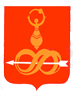 «МУНИЦИПАЛЬНЫЙ ОКРУГ ДЕБЁССКИЙ РАЙОН УДМУРТСКОЙ РЕСПУБЛИКИ»«УДМУРТ ЭЛЬКУНЫСЬ ДЭБЕС ЁРОС МУНИЦИПАЛ ОКРУГ»МУНИЦИПАЛ КЫЛДЫТЭТЛЭН АДМИНИСТРАЦИЕЗПОСТАНОВЛЕНИЕот  ___________     2022 года						            №  _____с. Дебёсы  О внесении изменений в постановление администрации  муниципального образования «Муниципальный округ Дебёсский район Удмуртской Республики» № 51 от 30 декабря 2021 года « Об утверждении Муниципальной программы муниципального образования «Муниципальный округ Дебёсский район Удмуртской Республики»«Развитие информационного общества на территории муниципального образования «Муниципальный округ Дебёсский район Удмуртской Республики» на 2021 - 2024 годы»Руководствуясь пунктом 2.4 раздела 2, пунктом 3.1 раздела 3 постановления Администрации муниципального образования «Муниципальный округ Дебёсский район  Удмуртской Республики» от 29 декабря 2021 года № 36 «Об утверждении Порядка разработки, реализации и оценки эффективности муниципальных программ муниципального образования «Муниципальный округ Дебёсский район Удмуртской Республики», Уставом муниципального образования «Муниципальный округ Дебёсский район  Удмуртской Республики», Администрация ПОСТАНОВЛЯЕТ:1. В муниципальную программу муниципального образования «Муниципальный округ Дебёсский район Удмуртской Республики» «Развитие информационного общества на территории муниципального образования «Муниципальный округ Дебёсский район Удмуртской Республики» на 2021 - 2024 годы», утвержденную постановлением  Администрации муниципального образования «Муниципальный округ Дебёсский район Удмуртской Республики» от 30 декабря 2021 года № 51 внести следующие изменения:Муниципальную программу муниципального образования «Муниципальный округ Дебёсский район Удмуртской Республики» «Развитие информационного общества на территории муниципального образования «Муниципальный округ Дебёсский район Удмуртской Республики» на 2021 - 2024 годы» изложить в новой редакции согласно приложению к настоящему постановлению.	2. Разместить настоящее постановление на официальном сайте муниципального образования «Муниципальный округ Дебёсский район Удмуртской Республики».  Глава муниципального образования     				    	   А.С. ИвановПриложение к постановлению Администрации муниципального образования«Муниципальный округ Дебёсский район Удмуртской Республики»от ________________ 2022 года № _______«УТВЕРЖДЕНА постановлением Администрации муниципального образования«Муниципальный округ Дебёсский район Удмуртской Республики»от 30 декабря 2021 года № 51Муниципальная программа муниципального образования «Муниципальный округ Дебёсский район Удмуртской Республики»«Развитие информационного общества на территории муниципального образования «Муниципальный округ Дебёсский район Удмуртской Республики» на 2021 - 2024 годы»Паспорт муниципальной программыПриоритеты муниципальной политики, цели, задачи в сфере социально-экономического развития, в рамках которой реализуется муниципальная подпрограммаЦели и задачи муниципальной программы разработаны в соответствии с приоритетами государственной программы Удмуртской Республики «Развитие информационного общества в Удмуртской Республике» на период до 2024 года, утвержденной постановлением Правительства Удмуртской Республики от 01 июля 2013 г. №268.Цели муниципальной политики определяют необходимость решения задач не только в сфере информационных технологий, но и в других отраслях экономики.Целями формирования и развития информационного общества в муниципальном образовании «Муниципальный округ Дебёсский район Удмуртской Республики» являются:Повышение качества жизни граждан и доступности предоставляемых гражданам и организациям государственных и муниципальных услуг на основе использования информационных и телекоммуникационных технологий на территории муниципального образования «Муниципальный округ Дебёсский район Удмуртской Республики».В настоящее время деятельность органов  местного самоуправления направлена на повышение качества, выбор и использование оптимальных способов организации предоставления государственных и муниципальных услуг. Предоставление государственных услуг в электронном виде подразумевает возможность для заявителя пройти все этапы получения государственной и муниципальной услуги от ознакомления с информацией об услуге до получения результата ее предоставления посредством электронных коммуникационных средств.Федеральный закон от 27 июля 2010 года № 210-ФЗ «Об организации предоставления государственных и муниципальных услуг» определяет предоставление государственных и муниципальных услуг в электронной форме с использованием информационно-коммуникационных технологий, в том числе с использованием портала государственных и муниципальных услуг, многофункциональных центров предоставления государственных и муниципальных услуг и других средств, включая осуществление в рамках такого предоставления электронного взаимодействия между государственными органами, органами местного самоуправления, организациями и заявителями.Общие положения о предоставлении услуг в электронной форме содержатся в распоряжении Правительства Российской Федерации от 25 декабря 2013 года № 2516-р, которым была утверждена Концепция развития механизмов предоставления государственных и муниципальных услуг в электронном виде (далее - Концепция).Постановлением Правительства Российской Федерации от 28 ноября 2011 года № 977 создана федеральная государственная информационная система «Единая система идентификации и аутентификации в инфраструктуре, обеспечивающей информационно-технологическое взаимодействие информационных систем, используемых для предоставления государственных и муниципальных услуг в электронной форме» (далее - ЕСИА). Данная федеральная государственная информационная система должна обеспечивать санкционированный доступ участников информационного взаимодействия в ЕСИА к информации, содержащейся в государственных, муниципальных и иных информационных системах.Приложение 1к муниципальной программе «Развитие информационного общества на территории муниципального образования «Муниципальный округ Дебёсский район Удмуртской Республики» на 2021 - 2024 годы»Сведения о составе и значениях целевых показателей (индикаторов)Приложение 2к муниципальной программе «Развитие информационного общества на территории муниципального образования «Муниципальный округ Дебёсский район Удмуртской Республики» на 2021 - 2024 годы»Перечень основных мероприятий Приложение 3к муниципальной программе «Развитие информационного общества на территории муниципального образования «Муниципальный округ Дебёсский район Удмуртской Республики» на 2021 - 2024 годы»Финансовая оценка применения мер муниципального регулированияПриложение 4к муниципальной программе «Развитие информационного общества на территории муниципального образования «Муниципальный округ Дебёсский район Удмуртской Республики» на 2021 - 2024 годы»Прогноз сводных показателей муниципальных заданий на оказание муниципальных услуг (выполнение работ)Приложение 17.5к муниципальной программе «Развитие информационного общества на территории муниципального образования «Муниципальный округ Дебёсский район Удмуртской Республики» на 2021 - 2024 годы»Ресурсное обеспечение реализации муниципальной программы за счет средств бюджета района
Приложение 17.6к муниципальной программе «Развитие информационного общества на территории муниципального образования «Муниципальный округ Дебёсский район Удмуртской Республики» на 2021 - 2024 годы»Прогнозная (справочная) оценка ресурсного обеспечения реализации муниципальной программы за счет всех источников финансированияНаименование муниципальной программыМуниципальная программа муниципального образования «Муниципальный округ Дебёсский район Удмуртской Республики» «Развитие информационного общества на территории муниципального образования «Муниципальный округ Дебёсский район Удмуртской Республики» на 2021 - 2024 годы»Координатор программыНачальник отдела по делам гражданской обороны, чрезвычайным ситуациям и информационной безопасности Администрации муниципального образования «Муниципальный округ Дебёсский район Удмуртской Республики»Ответственный исполнитель муниципальной программыЗаместитель начальника отдела по делам гражданской обороны, чрезвычайным ситуациям и информационной безопасности Администрации муниципального образования «Муниципальный округ Дебёсский район Удмуртской Республики»Соисполнители муниципальной программыВсе структурные подразделения Администрации муниципального образования «Муниципальный округ Дебёсский район Удмуртской Республики», Управление по работе с территориями Администрации муниципального образования «Муниципальный округ Дебёсский район Удмуртской Республики»;Сроки реализации2021-2024 гг. Этапы муниципальной программыЭтапы не выделяются Цели муниципальной программыПовышение качества жизни граждан и доступности предоставляемых гражданам и организациям государственных и муниципальных услуг на основе использования информационных и телекоммуникационных технологий на территории муниципального образования «Муниципальный округ Дебёсский район Удмуртской Республики»Задачи муниципальной программыФормирование современной информационной и телекоммуникационной инфраструктуры, обеспечение высокого уровня ее доступности, предоставление на ее основе качественных государственных и муниципальных услуг;обеспечение открытости и доступности информации о деятельности органов местного самоуправления муниципального образования «Муниципальный округ Дебёсский район Удмуртской Республики»;обеспечение безопасности функционирования информационных и телекоммуникационных систем в муниципальном образовании «Муниципальный округ Дебёсский район Удмуртской Республики»;поддержка межведомственного электронного документооборота, осуществляемого средствами государственной информационной системы Удмуртской Республики «Единая система, обеспечивающая межведомственное электронное взаимодействие в Удмуртской Республике»;поддержка комплексных систем информационной безопасности информационных систем муниципального образования «Муниципальный округ Дебёсский район Удмуртской Республики»;Целевые показатели (индикаторы) муниципальной программы1) доля граждан, использующих механизм получения государственных и муниципальных услуг в электронной форме, в процентах;2) доля электронного документооборота между исполнительными органами государственной власти Удмуртской Республики в общем объеме межведомственного документооборота органов местного самоуправления муниципального образования «Муниципальный округ Дебёсский район Удмуртской Республики», в процентах;3) доля дееспособного населения, зарегистрированного в федеральной государственной информационной системе «Единая система идентификации и аутентификации, обеспечивающей информационно-технологическое взаимодействие информационных систем, используемых для предоставления государственных и муниципальных услуг в электронной форме», в процентах;4) доля заявителей, удовлетворенных качеством предоставления государственных и муниципальных услуг, от общего числа заявителей, обратившихся за получением государственных и муниципальных услугРесурсное обеспечение муниципальной программыОбъем бюджетных ассигнований на реализацию муниципальной программы за счет средств бюджета Муниципального образования «Муниципальный округ Дебёсский район Удмуртской Республики» оценивается в размере:в 2021 году – 178,0 тыс. рублей;в 2022 году – 150,0 тыс. рублей;в 2023 году – 150,0 тыс. рублей;в 2024 году – 150,0 тыс. рублей;Ожидаемые конечные результаты реализации программы и показатели эффективностиДоля граждан, использующих механизм получения государственных и муниципальных услуг в электронной форме – 75 %;Доля дееспособного населения, зарегистрированного в федеральной государственной информационной системе «Единая система идентификации и аутентификации, обеспечивающей информационно-технологическое взаимодействие информационных систем, используемых для предоставления государственных и муниципальных услуг в электронной форме» – 70 %;Доля оснащения автоматизированных рабочих мест и серверов в Администрации Дебёсского района средствами информатизации, соответствующими современным требованиям – 80 %;Уровень удовлетворенности населения качеством предоставления муниципальных услуг – 90 %;Повышение качества жизни граждан за счет использования информационно-коммуникационных технологий при взаимодействии с органами местного самоуправления;Увеличение доступности для граждан информационно-коммуникационных технологий и основанных на них возможностей; Бесперебойное функционирование инфраструктуры муниципального образования «Муниципальный округ Дебёсский район Удмуртской Республики»;Высокое качество предоставления гражданам государственных и муниципальных услуг в электронном виде, осуществление большинства юридически значимых действий в электронном виде;Требуемый уровень информационной безопасности информационных систем муниципального образования «Муниципальный округ Дебёсский район Удмуртской Республики» и ее инфраструктуры;Увеличение уровня удовлетворенности населения муниципального образования «Муниципальный округ Дебёсский район Удмуртской Республики» качеством предоставления государственных и муниципальных услугНациональные проекты, в рамках которых реализуются муниципальная программаРегиональный проект «Информационная инфраструктура» №п/пНаименование    показателя  
 (индикатора)Единица 
измеренияЗначения показателейЗначения показателейЗначения показателейЗначения показателей№п/пНаименование    показателя  
 (индикатора)Единица 
измерения2021202220232024№п/пНаименование    показателя  
 (индикатора)Единица 
измеренияпрогнозпрогнозпрогнозпрогнозДоля граждан, использующих механизм получения государственных и муниципальных услуг в электронной форме, в процентах;%757575752.Доля электронного документооборота между исполнительными органами государственной власти Удмуртской Республики в общем объеме межведомственного документооборота органов местного самоуправления муниципального образования «Муниципальный округ Дебёсский район Удмуртской Республики», в процентах;%707070703.Доля дееспособного населения, зарегистрированного в федеральной государственной информационной системе «Единая система идентификации и аутентификации, обеспечивающей информационно-технологическое взаимодействие информационных систем, используемых для предоставления государственных и муниципальных услуг в электронной форме», в процентах%707070704.Доля заявителей, удовлетворенных качеством предоставления государственных и муниципальных услуг, от общего числа заявителей, обратившихся за получением государственных и муниципальных услуг%92929292Код аналитической программной классификацииКод аналитической программной классификацииКод аналитической программной классификацииКод аналитической программной классификацииНаименование программы, основного мероприятияОтветственный исполнитель, соисполнителиСрок выполненияСрок выполненияОжидаемый непосредственный результатВзаимосвязь с целевыми показателями (индикаторами)МПППОММИНаименование программы, основного мероприятияОтветственный исполнитель, соисполнителиСрок выполненияСрок выполненияОжидаемый непосредственный результатВзаимосвязь с целевыми показателями (индикаторами)17«Развитие информационного общества на территории муниципального образования «Дебёсский район»«Развитие информационного общества на территории муниципального образования «Дебёсский район»«Развитие информационного общества на территории муниципального образования «Дебёсский район»«Развитие информационного общества на территории муниципального образования «Дебёсский район»«Развитие информационного общества на территории муниципального образования «Дебёсский район»«Развитие информационного общества на территории муниципального образования «Дебёсский район»170001Приобретение, модернизация, обновление сертифицированного программного обеспечения, серверного и сетевого оборудования, высокоскоростной вычислительной техники, комплектующих и расходных материалов, информационных систем и информационных систем в защищенном исполнении, криптографических средств обработки информацииОтдел по делам гражданской обороны, чрезвычайным ситуациям и информационной безопасности Администрации  муниципального образования «Муниципальный округ Дебёсский район Удмуртской Республики»Отдел по делам гражданской обороны, чрезвычайным ситуациям и информационной безопасности Администрации  муниципального образования «Муниципальный округ Дебёсский район Удмуртской Республики»2021-2024 годы- Создание муниципальной информационной системы с возможностью защищенного подключения к государственным информационным системам Удмуртской Республики и Российской Федерации;- Обеспечение безопасности интернет-сайта и его надежного функционирования для обеспечения общедоступных информационных ресурсов, обеспечивающих право граждан на получение информации, удовлетворения информационных потребностей органов местного самоуправления17.01170101Мероприятия по развитию информационного обществаОтдел по делам гражданской обороны, чрезвычайным ситуациям и информационной безопасности Администрации  муниципального образования «Муниципальный округ Дебёсский район Удмуртской Республики»Отдел по делам гражданской обороны, чрезвычайным ситуациям и информационной безопасности Администрации  муниципального образования «Муниципальный округ Дебёсский район Удмуртской Республики»2021-2024 годы- Увеличение производительности вычислительной мощности автоматизированных рабочих мест и эффективности использования рабочего времени специалистами органов местного самоуправления муниципального образования «Муниципальный округ Дебёсский район Удмуртской Республики», участвующих в электронном документообороте, системе межведомственного электронного взаимодействия и использующих в своей работе государственные и муниципальные информационные системы;17.01170102Мероприятия по повышению эффективности бюджетных расходовОтдел по делам гражданской обороны, чрезвычайным ситуациям и информационной безопасности Администрации  муниципального образования «Муниципальный округ Дебёсский район Удмуртской Республики»Отдел по делам гражданской обороны, чрезвычайным ситуациям и информационной безопасности Администрации  муниципального образования «Муниципальный округ Дебёсский район Удмуртской Республики»2021-2024 годы- Увеличение доли рабочих мест, прошедших аттестационные испытания и имеющие аттестат соответствия на обработку информации ограниченного доступа;17.01Код аналитической программной классификацииКод аналитической программной классификацииНаименование меры                                        муниципального регулированияПоказатель применения мерыФинансовая оценка результата. тыс. руб Финансовая оценка результата. тыс. руб Финансовая оценка результата. тыс. руб Финансовая оценка результата. тыс. руб Краткое обоснование необходимости применения мерыМППпНаименование меры                                        муниципального регулированияПоказатель применения меры2021 год                            отчет2022 год                           план2023 год                            прогноз2024 год                           прогнозКраткое обоснование необходимости применения меры17Меры муниципального регулирования по предоставлению (выполнению) платных  услуг (работ) и предоставлению льгот в рамках программы «Развитие информационного общества» на территории муниципального образования «Муниципальный округ Дебёсский район Удмуртской Республики» не подлежатМеры муниципального регулирования по предоставлению (выполнению) платных  услуг (работ) и предоставлению льгот в рамках программы «Развитие информационного общества» на территории муниципального образования «Муниципальный округ Дебёсский район Удмуртской Республики» не подлежатМеры муниципального регулирования по предоставлению (выполнению) платных  услуг (работ) и предоставлению льгот в рамках программы «Развитие информационного общества» на территории муниципального образования «Муниципальный округ Дебёсский район Удмуртской Республики» не подлежатМеры муниципального регулирования по предоставлению (выполнению) платных  услуг (работ) и предоставлению льгот в рамках программы «Развитие информационного общества» на территории муниципального образования «Муниципальный округ Дебёсский район Удмуртской Республики» не подлежатМеры муниципального регулирования по предоставлению (выполнению) платных  услуг (работ) и предоставлению льгот в рамках программы «Развитие информационного общества» на территории муниципального образования «Муниципальный округ Дебёсский район Удмуртской Республики» не подлежатМеры муниципального регулирования по предоставлению (выполнению) платных  услуг (работ) и предоставлению льгот в рамках программы «Развитие информационного общества» на территории муниципального образования «Муниципальный округ Дебёсский район Удмуртской Республики» не подлежатМеры муниципального регулирования по предоставлению (выполнению) платных  услуг (работ) и предоставлению льгот в рамках программы «Развитие информационного общества» на территории муниципального образования «Муниципальный округ Дебёсский район Удмуртской Республики» не подлежатКод аналитической программной классификацииКод аналитической программной классификацииКод аналитической программной классификацииКод аналитической программной классификацииГРБСНаименование муниципальной услуги (работы)Наименование показателяЕдиница измерения 2021 год отчет2022 год план2023 год прогноз2024 год прогнозМППпОММГРБСНаименование муниципальной услуги (работы)Наименование показателяЕдиница измерения 2021 год отчет2022 год план2023 год прогноз2024 год прогноз17Муниципальные задания на оказание услуг, выполнение работ в рамках программы «Развитие информационного общества» на территории муниципального образования «Муниципальный округ Дебёсский районУдмуртской Республики» не формируютсяМуниципальные задания на оказание услуг, выполнение работ в рамках программы «Развитие информационного общества» на территории муниципального образования «Муниципальный округ Дебёсский районУдмуртской Республики» не формируютсяМуниципальные задания на оказание услуг, выполнение работ в рамках программы «Развитие информационного общества» на территории муниципального образования «Муниципальный округ Дебёсский районУдмуртской Республики» не формируютсяМуниципальные задания на оказание услуг, выполнение работ в рамках программы «Развитие информационного общества» на территории муниципального образования «Муниципальный округ Дебёсский районУдмуртской Республики» не формируютсяМуниципальные задания на оказание услуг, выполнение работ в рамках программы «Развитие информационного общества» на территории муниципального образования «Муниципальный округ Дебёсский районУдмуртской Республики» не формируютсяМуниципальные задания на оказание услуг, выполнение работ в рамках программы «Развитие информационного общества» на территории муниципального образования «Муниципальный округ Дебёсский районУдмуртской Республики» не формируютсяМуниципальные задания на оказание услуг, выполнение работ в рамках программы «Развитие информационного общества» на территории муниципального образования «Муниципальный округ Дебёсский районУдмуртской Республики» не формируютсяКод аналитической программной классификацииКод аналитической программной классификацииКод аналитической программной классификацииКод аналитической программной классификацииНаименование муниципальной программы, программы, основного мероприятия, мероприятияОтветственный исполнитель, соисполнительКод бюджетной классификацииКод бюджетной классификацииКод бюджетной классификацииКод бюджетной классификацииКод бюджетной классификацииРасходы бюджета муниципального образования, тыс. рублейРасходы бюджета муниципального образования, тыс. рублейРасходы бюджета муниципального образования, тыс. рублейРасходы бюджета муниципального образования, тыс. рублейМПППОММИНаименование муниципальной программы, программы, основного мероприятия, мероприятияОтветственный исполнитель, соисполнительГРБСРзПрЦСВР2021 год2022 год2023 год2024 год17«Развитие информационного общества на территории муниципального образования «Дебёсский район»«Развитие информационного общества на территории муниципального образования «Дебёсский район»«Развитие информационного общества на территории муниципального образования «Дебёсский район»«Развитие информационного общества на территории муниципального образования «Дебёсский район»«Развитие информационного общества на территории муниципального образования «Дебёсский район»«Развитие информационного общества на территории муниципального образования «Дебёсский район»«Развитие информационного общества на территории муниципального образования «Дебёсский район»«Развитие информационного общества на территории муниципального образования «Дебёсский район»«Развитие информационного общества на территории муниципального образования «Дебёсский район»«Развитие информационного общества на территории муниципального образования «Дебёсский район»«Развитие информационного общества на территории муниципального образования «Дебёсский район»1701Приобретение, модернизация, обновление сертифицированного программного обеспечения, серверного и сетевого оборудования, высокоскоростной вычислительной техники, комплектующих и расходных материалов, информационных систем и информационных систем в защищенном исполнении, криптографических средств обработки информацииОтдел по делам гражданской обороны, чрезвычайным ситуациям и информационной безопасности Администрации  муниципального образования муниципального образования «Муниципальный округ Дебёсский район Удмуртской Республики»26301131700100000178909090170101Мероприятия по развитию информационного обществаОтдел по делам гражданской обороны, чрезвычайным ситуациям и информационной безопасности Администрации  муниципального образования «Муниципальный округ Дебёсский район Удмуртской Республики»26301131700162720244178505050170102Мероприятия по повышению эффективности бюджетных расходовОтдел по делам гражданской обороны, чрезвычайным ситуациям и информационной безопасности Администрации  муниципального образования «Муниципальный округ Дебёсский район Удмуртской Республики»263011317001627302440404040Код  аналитической программной классификацииКод  аналитической программной классификацииНаименование муниципальной программы, программыИсточник финансированияОценка расходов, тыс. рублейОценка расходов, тыс. рублейОценка расходов, тыс. рублейОценка расходов, тыс. рублейКод  аналитической программной классификацииКод  аналитической программной классификацииНаименование муниципальной программы, программыИсточник финансирования2021 год2022 год2023 год2024 годМППпНаименование муниципальной программы, программыИсточник финансирования2021 год2022 год2023 год2024 год09«Развитие информационного общества» на территории муниципального образования «Дебёсский район» на 2021 – 2024 годы»Всего17890909009«Развитие информационного общества» на территории муниципального образования «Дебёсский район» на 2021 – 2024 годы»бюджет муниципального района (городского округа)17890909009«Развитие информационного общества» на территории муниципального образования «Дебёсский район» на 2021 – 2024 годы»в том числе:09«Развитие информационного общества» на территории муниципального образования «Дебёсский район» на 2021 – 2024 годы»собственные средства бюджета муниципального района (городского округа)17890909009«Развитие информационного общества» на территории муниципального образования «Дебёсский район» на 2021 – 2024 годы»субсидии из бюджета субъекта Российской Федерации09«Развитие информационного общества» на территории муниципального образования «Дебёсский район» на 2021 – 2024 годы»субвенции из бюджета субъекта Российской Федерации09«Развитие информационного общества» на территории муниципального образования «Дебёсский район» на 2021 – 2024 годы»иные межбюджетные трансферты из бюджета субъекта Российской Федерации, имеющие целевое назначение09«Развитие информационного общества» на территории муниципального образования «Дебёсский район» на 2021 – 2024 годы»субвенции из бюджетов поселений (только для муниципальных районов)09«Развитие информационного общества» на территории муниципального образования «Дебёсский район» на 2021 – 2024 годы»иные межбюджетные трансферты из бюджетов поселений, имеющие целевое назначение (только для муниципальных районов)09«Развитие информационного общества» на территории муниципального образования «Дебёсский район» на 2021 – 2024 годы»средства бюджета субъекта Российской Федерации, планируемые к привлечению09«Развитие информационного общества» на территории муниципального образования «Дебёсский район» на 2021 – 2024 годы»иные источники